Renfrew Street Nursery – parents information and advice about CoronavirusAs of today there have been no cases of coronavirus in Scotland.  We have some prevention procedures and we follow the latest (updated daily) advice from the Scottish Government and Health Protection Scotland.Nursery proceduresWe will be providing additional learning and encouragement to children about looking after themselves and personal hygiene, encouraging hand-washing after using the toilet and before eating.There is guidance about exclusion from nursery for travellers returning from certain countries/areas (category 1 see link below) remaining off nursery for 14 days even without symptoms.There is also guidance about exclusion from nursery for travellers returning from certain areas/countries (category 2 see link below) remaining off nursery and seeking medical advice if they do start to have symptoms, even mild symptoms.  Typical symptoms for Coronavirus are a dry cough, a temperature/fever and shortness of breath.  You should seek medical advice if you have these symptomsThe list of affected countries and areas is updated daily.  https://www.gov.uk/government/publications/covid-19-specified-countries-and-areas/covid-19-specified-countries-and-areas-with-implications-for-returning-travellers-or-visitors-arriving-in-the-ukNursery senior and clerical staff may ask you/your child to remain away from nursery if you have recently been to affected areas (category 1) or if children have even mild symptoms (category 2)What you can do to helpEncourage your child to develop their self-care skills by hand-washing after using the toilet, before and after eating and after blowing their nose.  Encourage them to put tissues in the bin.  We are using the poster below to teach the children about this.Please follow the guidance of senior nursery and clerical staff about whether your child should remain away from nursery.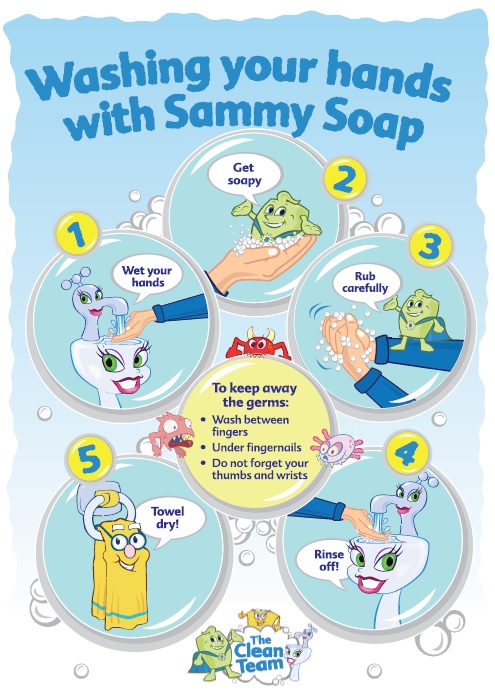 